						LAS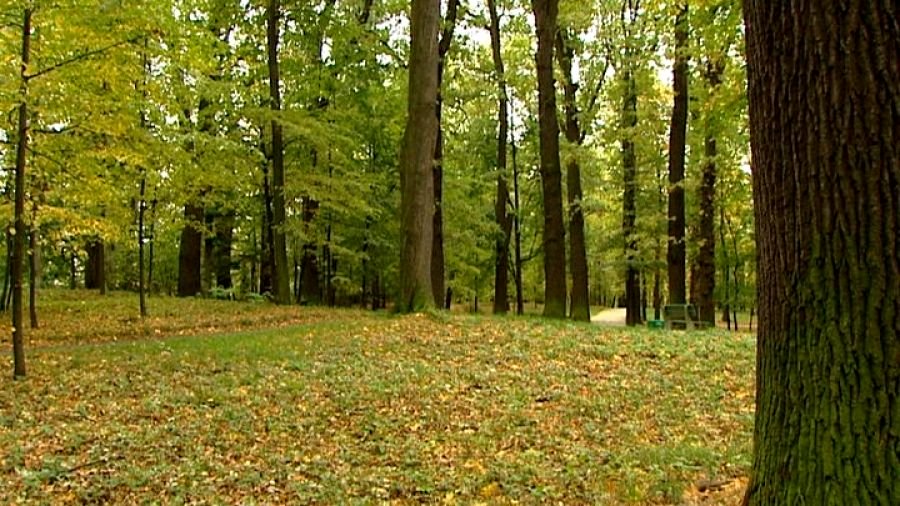 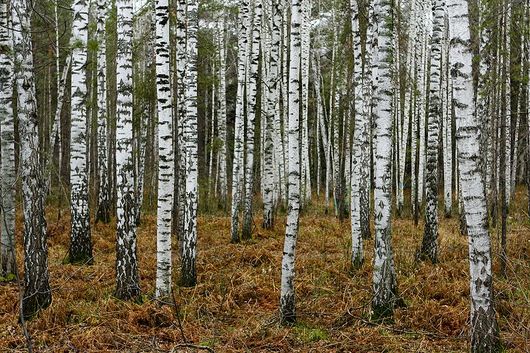 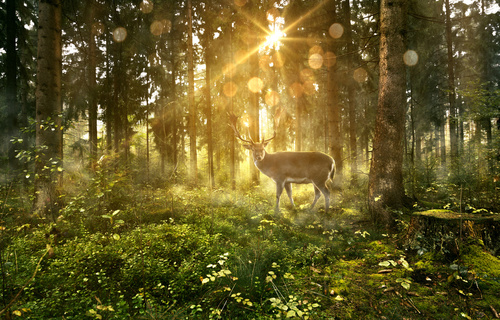 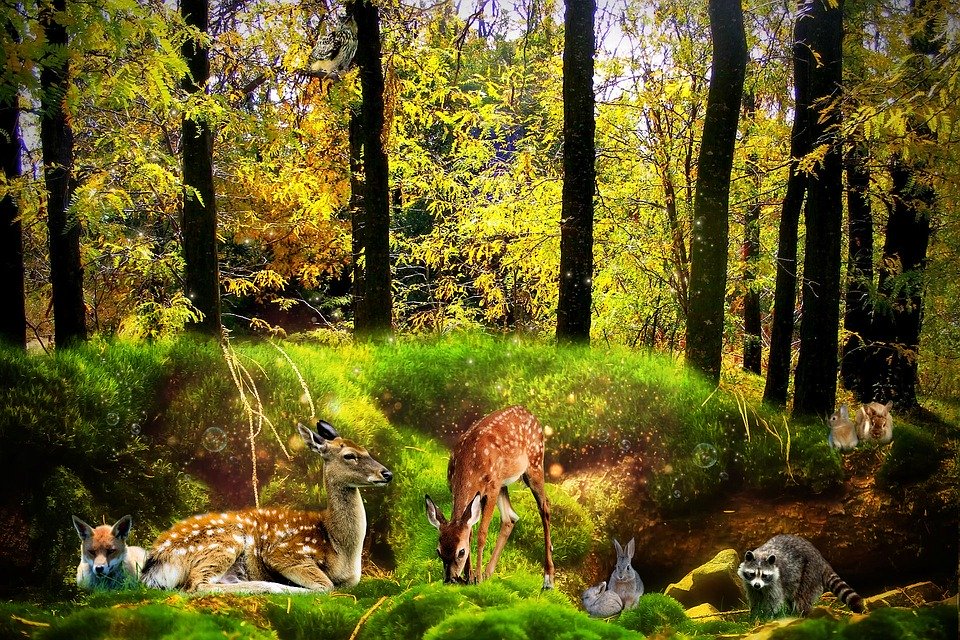 					PARK	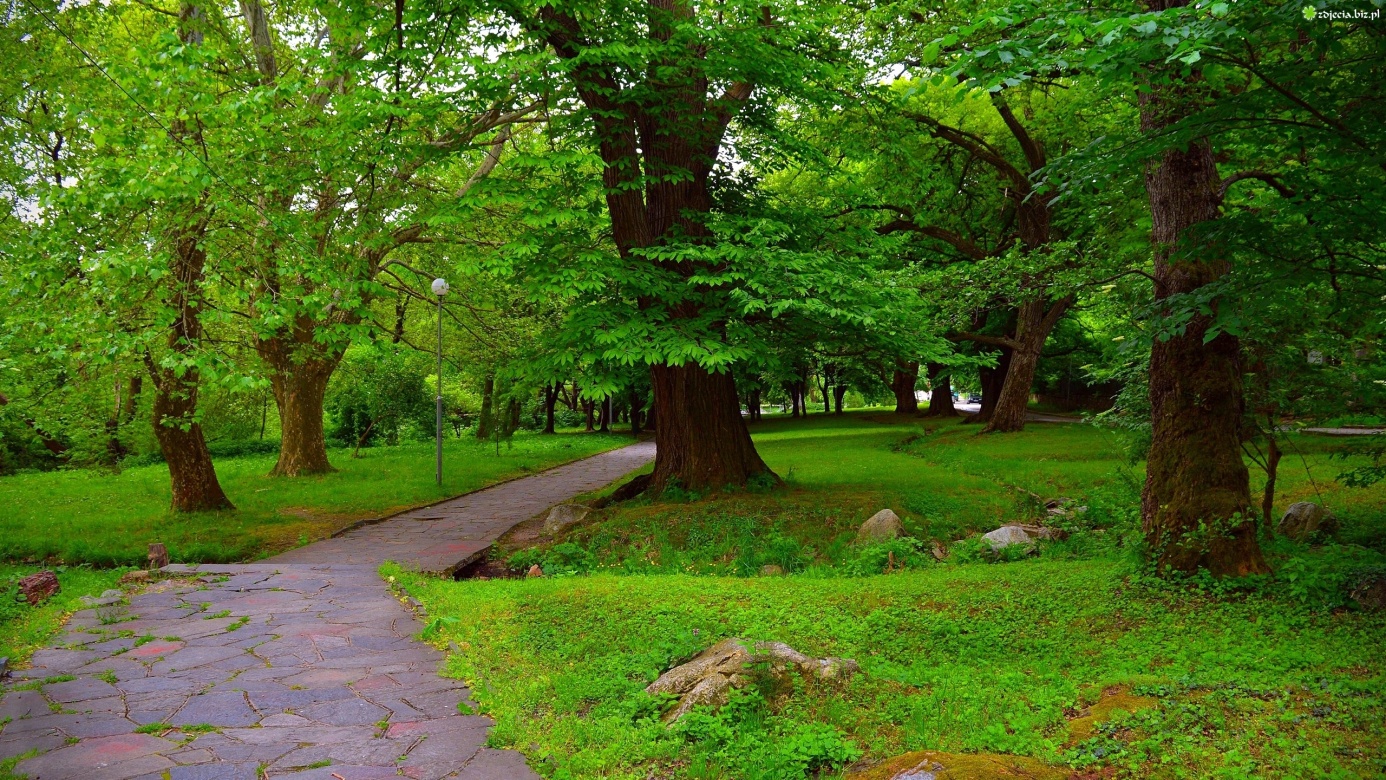 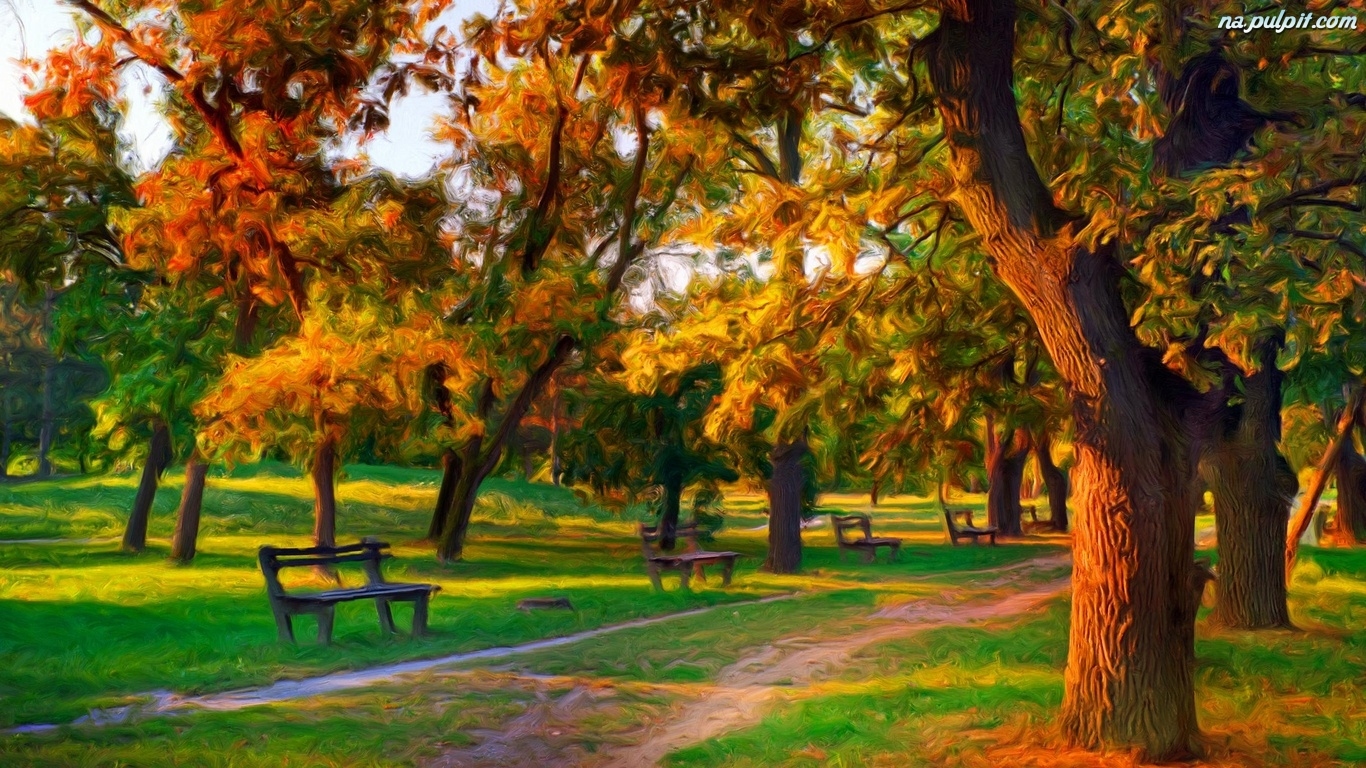 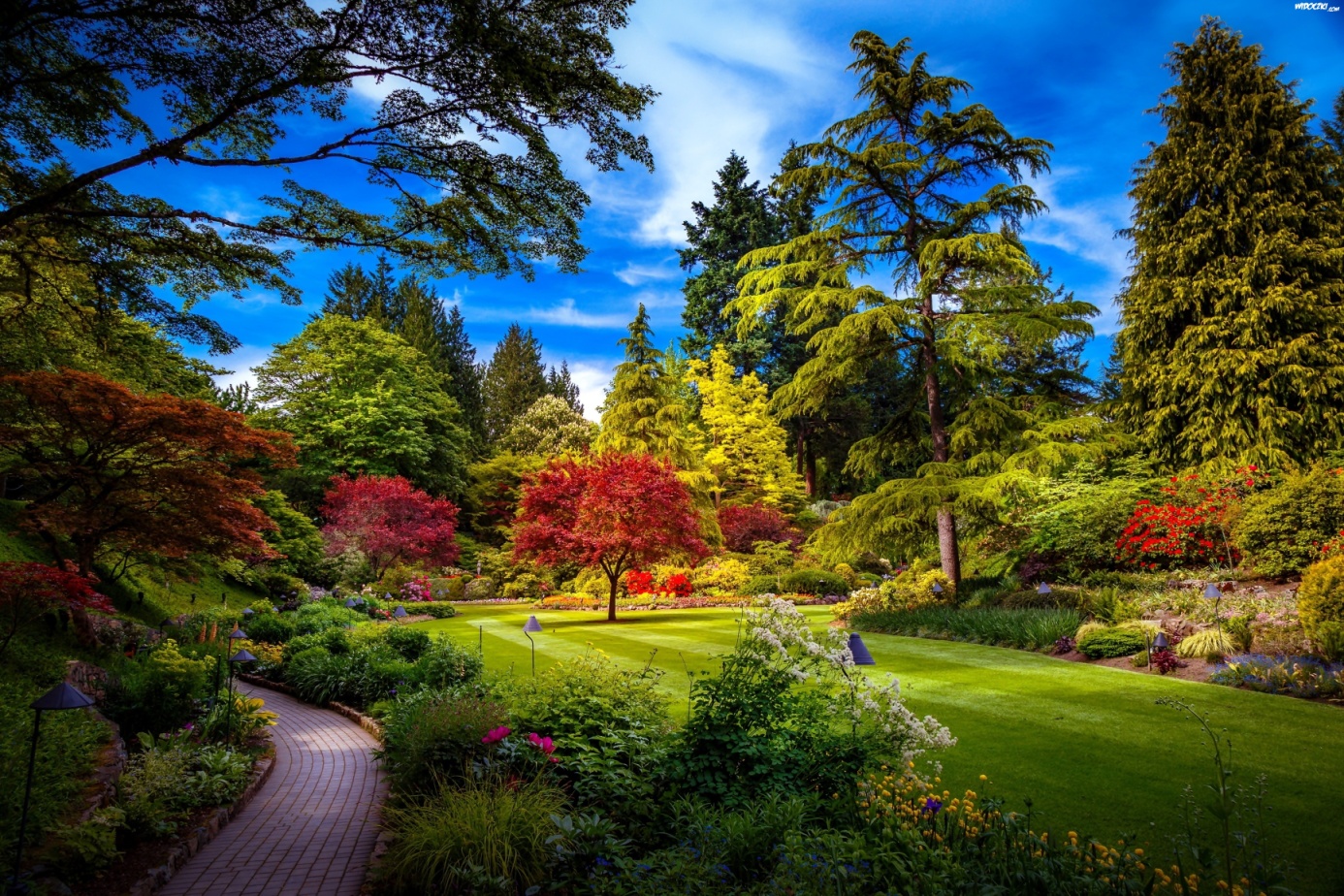 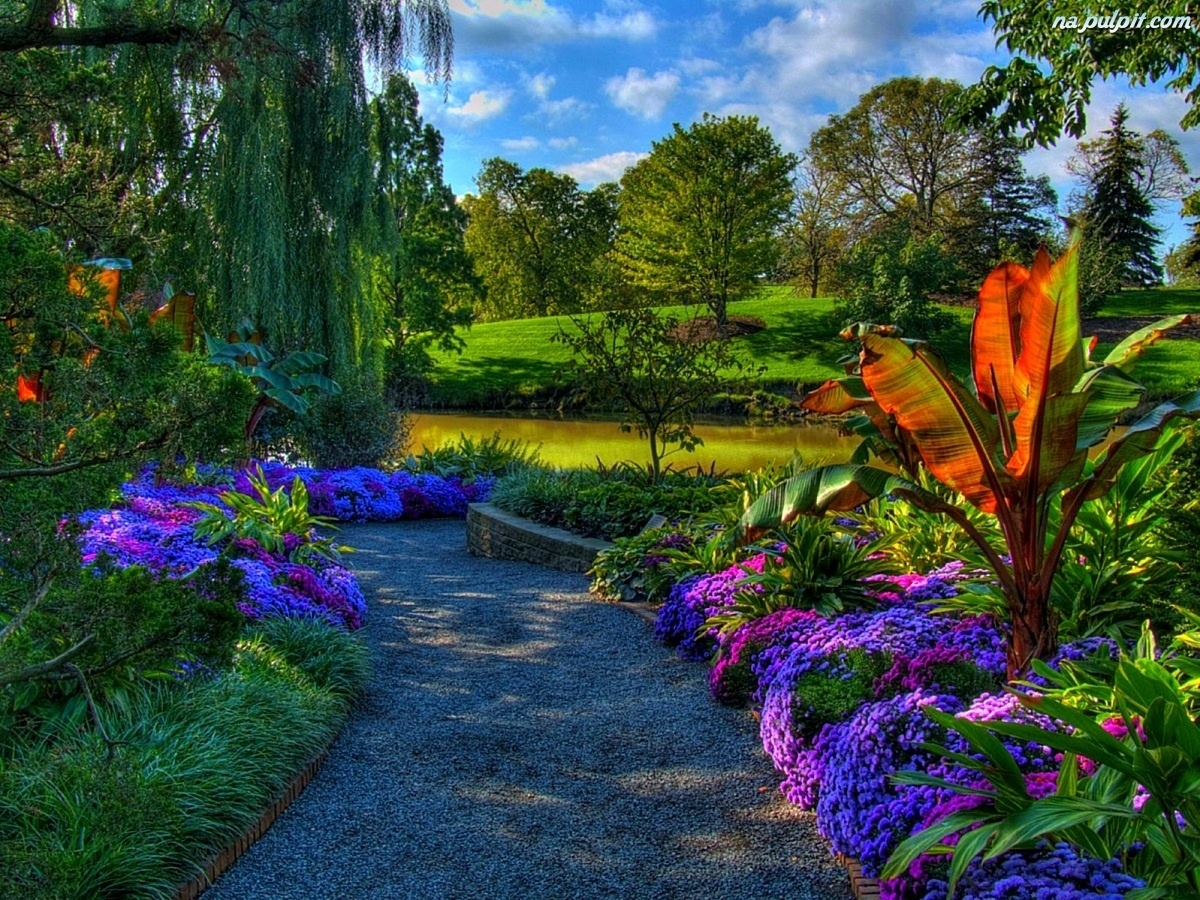 